NoFotoNamaMorfologiManfaatKeterangan link1.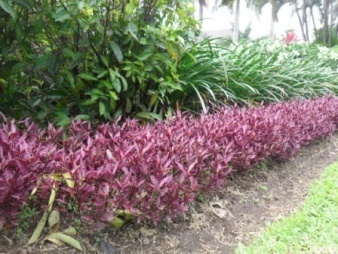 Teh-tehan merah (Acalypha mycrophilia)Tinggi : 1-2 mbatang tegak,bercabang banyak, kasar,coklatdaun tunggal, bersilang berhadapan, tangkai daun silindris, panjang 2-4 cm, berwarna merah keunguan, bentuk daun lonjong, panjang 2-4 cm, lebar 1-1,5 cm, ujung dan pangkal runcing, tepi rata, permukaan kasar, warna merah sampai merah keunguanakar serabut, putih kekuninganMengobati sakit perut dan pusingAntisepticAnti radang  File: Gg_bunga.jpg Kategori : semakhttp://health.detik.com/readobat/209/herbal-teh-tehan-merah?mode_op=indikasihttp://www.google.co.id/url?sa=t&rct=j&q=teh-tehan%20merah&source=web&cd=9&cad=rja&ved=0CE0QFjAI&url=http%3A%2F%2Fbebas.vlsm.org%2Fv12%2Fartikel%2Fttg_tanaman_obat%2Fdepkes%2Fbuku5%2F5-001.pdf&ei=oh9tUdjpDczPrQfl-YDYBg&usg=AFQjCNGuik3x069pTs2l6o145NEWlBMdew&bvm=bv.45175338,d.bmk2.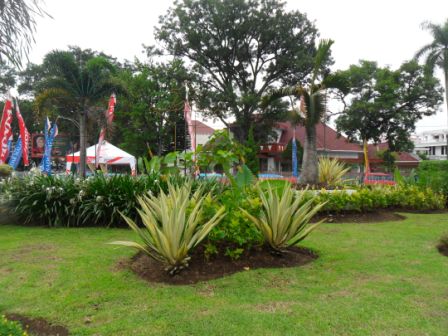 Agave (furcrea gigantea/ agave ameriana)Daun tersusun roset, bentuk oval ujung lancip, berduri di tepiTinggi: 55 cmTanaman ini berbentuk tajuk V semuDaun berwarana hijau di dalam dan kuning di luarLebar daun 10-25 cm dan panjang 0,3 -1 mBatang roset basal 2,5 – 3,5 mTangkai bunga berkayuEkstrak akar untuk tonic untuk pemurnian darahDaun yang dikeringkan untuk tonic pemurnian darah, pembengkakan, dan menyembuhkan luka Kategori: Semak File: Sanseivera_.jpghttp://d2landscape.birojasabali.com/2012/07/furcrea-gigantea-atau-agave-kuning.html3.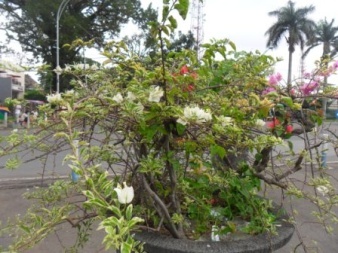 Bugenvil (Bougainvillea sp)Tinggi mencapai 10 meterBatang tanaman agak keras, berduri tajam dan bercabang-cabangDaun lebar membentuk bujur tirus yang membentuk rimbunan, ujung rucing, letaknya berhadapanmengobati disentri, kencing nanah, bisul- untuk pewangi File: Aa_perdu.jpg Kategori: perduhttp://id.wikipedia.org/wiki/Kembang_kertashttp://www.dai21juli.com/2012/11/manfaat-dan-khasiat-bunga-kertas.html4.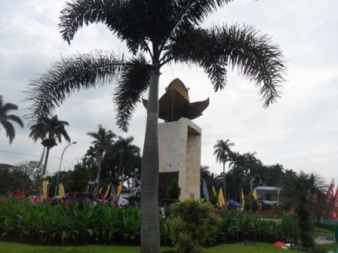 Palem raja (Roystonea regia)Tinggi mencapai 30 mTumbuhan tak bercabang dan tumbuh tegak ke atasDaun dan anak daun  panjang seperti pedang, ujung runcingPangkal daun berbentuk bundarDaun berbentuk menyirip,panjang 2-3 mAkar serabutPermukaan daun licin,Batang berbentuk bulat besar tanaman hiaspenyejuk udara Kategori: berkayuFile:Palm_berkayu.jpghttp://baharuddinraufsblog.blogspot.com/2012/06/palem-raja-roystonea-regia.html5.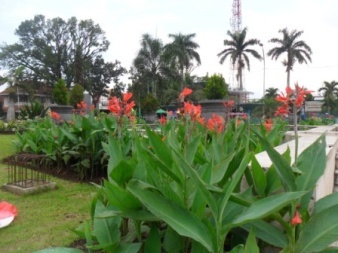 Bunga kana (Canna indica)Akar rimpang besar seperti ubiTinggi aksimal 2 m (tergantung spesies)Daun lebar dan besarDaun menyirip jelas warna hijauTangkai daun pendek, tersusun spiral dengan pelepah yang terbukaBunga berwarna cerahBunga kering dapat untuk menurunkan panas, penurun tekanan darah tinggi, radang kulit nanah dan jerawatBisa menghasilkan tepungRimpang umbinya digunakan untuk penyejuk, pereda demam, peluruh kencing, penenang dan menurunkan tekanan darah File: Bb_bunga.jpgKategori:bungahttp://d2landscape.birojasabali.com/2012/09/canna-indica-bunga-kana-bunga-tasbih.html6.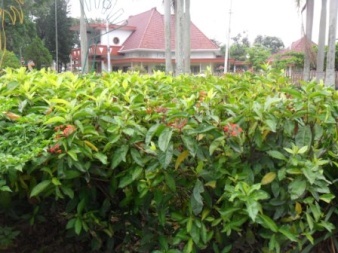 Bunga asoka (Saraca asoca)Bunga berwarna cerah dan bergerombolTingginya mencapai lebih dari 4 meterLingkar pangkal batang mencapai 40 cmBentuk daun lonjong dengan ukuran maksimal 24 cm, lebar daun tengahnya 9,6 cmBatang dikotil berwarna gelap disertai bercak-bercak lumut kerakAkar tuggangobat sakit peru dan desentri obat luka baru Kategori: Bunga File:Asoka_bunga.jpghttp://bulevarhijau.com/5-minutes-reading/all-about-health/manfaat-kembang-sokahttp://rahmawatyarsyad1989.wordpress.com/bahanajar/tanaman-hias/bunga-asoka/7.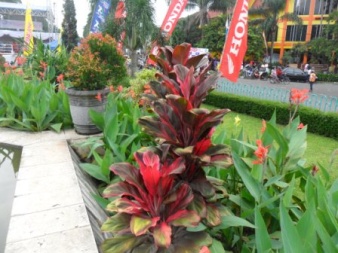 Puring (Codiaeum variegatum)Tinggi mencapai 5 mBentuk daun beragam Tekstur daun ada yang licin dan agak kasarPanjang daun 5-30 cmMelancarkan peredaran darahMeredakan perut mulasMengobati eksim, cacingan dan sembelit File: SAM_1624.jpg Kategori: perduhttp://www.facebook.com/notes/laskar-peduli-alam/manfaat-tanaman-puring-codiaeum-variegatum-l-bi-apa-manfaatfungsikegunaan-tanama/501135996570752http://www.tribunnews.com/2013/03/18/puring-maskot-baru-tanaman-hias8.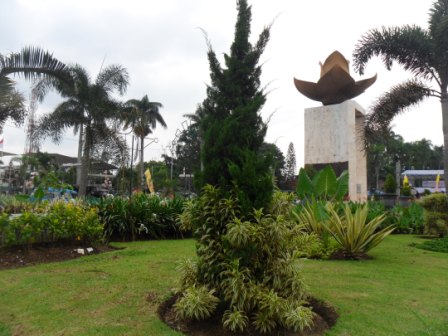 Cemara lilin (Cupressus Semperviren)Akar tunggangTinggi 3-30 mBatang berwarna coklat, bulat, tegak, ranting sangat banyakUjung daun rataSusunan tulang daun sejajar dengan tepi bergerirgiPermukaan daun kasar bersisikSebagai bahan industry dan rumah tanggaSebagai bahan pulp (bubur kayu)Untuk agroforesti karena dapat mengikat nirogen File:Pohon_cemara.jpgKategori: perduhttp://d2landscape.birojasabali.com/2012/10/cupressus-sempervirens-cemara-lilin.html